ISTITUTO DI ISTRUZIONE SUPERIORE  “CESTARI - RIGHI”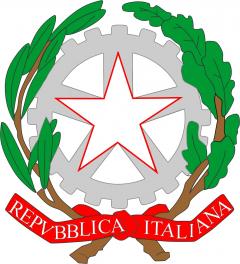 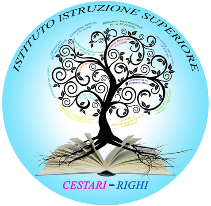 Borgo San Giovanni, 12/A  - 30015  Chioggia (VE) 
Tel. 041.4967600  Fax 041.4967733
Cod. Mecc. VEIS02200R – C.F. 91021780274
 e-mail:   veis02200r@istruzione.ite-mail certificata: veis02200r@pec.istruzione.itAlunno:Classe:Materia:Docente:Piano di Osservazione InizialeDimensione della relazione, della interazione e della socializzazione (sfera affettivo-relazionale, l’area del sé, il rapporto con gli altri, le interazioni con i pari e gli adulti di riferimento nel contesto scolastico, la motivazione all’apprendimento).Comportamento della classe:  molto corretto    corretto    abbastanza corretto    scorretto    gravemente scorretto;Atteggiamento della classe nei confronti dell’alunno certificato: molto disponibile    disponibile    abbastanza disponibile    poco disponibile    per niente disponibile;Atteggiamento dell’alunno certificato nei confronti dei compagni: molto disponibile    disponibile    abbastanza disponibile    poco disponibile    per niente disponibile;Atteggiamento dell’alunno certificato nei confronti dei docenti: molto disponibile    disponibile    abbastanza disponibile    poco disponibile    per niente disponibile;L’alunno si dimostra: sicuro    espansivo    socievole    poco disponibile    introverso;Partecipazione dell’alunno certificato durante la lezione: molto attiva    attiva    bisognosa di sollecitazione    passiva. Motivazione all’apprendimento: elevata   adeguata    selettiva    scarsa   assente;Altre osservazioni: …………………..…………………………………………………………………………………….
Dimensione della comunicazione e del linguaggio
(competenza linguistica e dimensione comunicazionale)Comprensione del linguaggio orale: ottima   buona    guidata    carente Produzione verbale: ottima   buona    stimolata    assente Uso di linguaggi alternativi: non verbale    artistico    musicale    espressivo-mimico-facciale   mediante ausili   Altri mezzi utilizzati e osservazioni:
…………………..…………………………………………………………………………………….
…………………..…………………………………………………………………………………….
…………………..…………………………………………………………………………………….
Dimensione dell’autonomia e dell’orientamento
(autonomia della persona e autonomia sociale)Gestione del materiale scolastico: autonomo    supportato    assente Organizzazione dello studio personale: autonomo   guidato    assenteSpostamento nell’ambiente scolastico: autonomo   guidato Autonomia personale (merenda, bagno,…): adeguata   mediata  assenteMotricità globale: ottima   buona    carente    assenteMotricità fine: ottima   buona    discreta    carente   assenteFunzionalità visiva: ottima   buona    discreta    rinforzata da ausili   assenteFunzionalità uditiva: ottima   buona    discreta    rinforzata da ausili   assenteFunzionalità tattile: ottima   buona    discreta    rinforzata da ausili   assenteAltre osservazioni:
…………………..…………………………………………………………………………………….
d. dimensione cognitiva, neuropsicologica e dell’apprendimento
(capacità mnesiche, intellettive e organizzazione spazio-temporale)Attenzione e concentrazione: ottima   buona    discreta    limitata   assenteStile cognitivo: adattivo  con supporti visivi    verbale    mediante mappe e concetti chiave  Organizzazione spazio-temporale: ottima   buona    guidata   assenteAltre osservazioni:
…………………..…………………………………………………………………………………….
…………………..…………………………………………………………………………………….
…………………..…………………………………………………………………………………….
…………………..…………………………………………………………………………………….Programmazione InizialeProgrammazione della materia prevista per l’alunno:Livelli di partenza - abilità e competenze possedute dall’alunno …………………..…………………………………………………………………………………….
…………………..…………………………………………………………………………………….
…………………..…………………………………………………………………………………….
…………………..…………………………………………………………………………………….Metodi e tecniche di insegnamento.  Lezione frontale    Lezione interattiva    Cooperative learning    Role-playing     Brainstorming    Altro.Mezzi e strumenti.  Computer    Fotocopie    Libri di testo    Testi specifici    Altro.Spazi  Laboratori    Aule    Biblioteca    Palestra    Spazi esterni.Ulteriori osservazioni e suggerimenti.…………………..…………………………………………………………………………………….
…………………..…………………………………………………………………………………….
…………………..…………………………………………………………………………………….Chioggia, …………………	Il docente		…………………………….I.T.C.S  “Domenico Cestari”Cod. Mecc.   VETD022013 (diurno)Cod. Mecc.: VETD02251C (serale)I.T.I.S. “Augusto Righi”Cod.Mecc.VETF022019 (diurno)Cod.Mecc.VETF02251P (serale)I.III.P.S.S.A.R “Giovanni Sandonà”Cod. Mecc. VERH022011www.cestari-righi.edu.itDisciplina: A – Segue la progettazione didattica della classe e si applicano gli stessi criteri di valutazione B – Rispetto alla progettazione didattica della classe sono applicate le seguenti personalizzazioni in relazione agli obiettivi specifici di apprendimento (conoscenze, abilità, competenze), alle strategie, alle metodologie didattiche, alle modalità di verifica e ai criteri di valutazione: …con verifiche identiche  equipollenti  C – Segue un percorso didattico differenziato    con verifiche non equipollenti[indicare la o le attività alternative svolte in caso di differenziazione della didattica:______________________________________________________________________________________________________________________________________________________________________________________________________________________________________________________________________